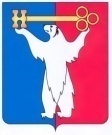 АДМИНИСТРАЦИЯ ГОРОДА НОРИЛЬСКАКРАСНОЯРСКОГО КРАЯПОСТАНОВЛЕНИЕ28.08.2018	г.Норильск	№ 339О внесении изменений в постановлениеАдминистрации города Норильскаот 28.08.2015 № 451В соответствии с постановлением Правительства Красноярского края от 19.06.2018 № 350-п «О внесении изменений в Постановление Правительства Красноярского края от 15.12.2015 № 677-п «Об утверждении Порядка и условий размещения объектов, виды которых утверждены постановлением Правительства Российской Федерации, размещение которых может осуществляться на землях или земельных участках, находящихся в государственной или муниципальной собственности, без предоставления земельных участков и установления сервитутов», согласно Порядку разработки и утверждения административных регламентов предоставления муниципальных услуг, оказываемых Администрацией города Норильска, утвержденному Постановлением Администрации города Норильска от 31.12.2010 № 540,ПОСТАНОВЛЯЮ:Внести в Административный регламент предоставления муниципальной услуги по принятию решения о выдаче разрешения на использование земельных участков, находящихся в государственной или муниципальной собственности, утвержденный постановлением Администрации города Норильска от 28.08.2015        № 451 (далее – Административный регламент), следующие изменения:В пункте 2.7 Административного регламента:1.1.1. подпункт «а» изложить в следующей редакции:«а) заявления о предоставлении муниципальной услуги в произвольной форме (далее - Заявление). Рекомендуемая форма Заявления приведена в приложении № 2 к Административному регламенту. В Заявлении указываются: фамилия, имя и отчество (при наличии), место жительства заявителя и реквизиты документа, удостоверяющего личность (в случае если заявление подается физическим лицом либо индивидуальным предпринимателем); наименование, место нахождения, организационно-правовая форма заявителя (в случае если заявление подается юридическим лицом); фамилия, имя и отчество (при наличии), место жительства заявителя и реквизиты документа, подтверждающего его полномочия, и документа, удостоверяющего личность (в случае если заявление подается представителем заявителя); почтовый адрес, адрес электронной почты (при наличии), номер телефона для связи с заявителем или представителем заявителя; вид объекта, предполагаемого к размещению; кадастровый номер земельного участка (указывается при его наличии в случаях, если планируется размещение объекта на земельном участке или его части); кадастровый номер квартала (указывается в случае, если планируется размещение объекта на землях, кадастровый учет которых в установленном порядке не осуществлен); предполагаемый срок размещения объекта; способ получения разрешения (почтовым отправлением или нарочно либо в форме электронного документа) или решение об отказе в выдаче разрешения;1.1.2. подпункт «д» изложить в следующей редакции:«д) схема границ, предполагаемых к использованию в целях размещения объектов земель или части земельного участка на кадастровом плане территории с указанием координат характерных точек границ территории - в случае, если планируется размещать объект на землях или части земельного участка (с использованием системы координат, принимаемой при ведении государственного кадастра недвижимости). Схема границ представляет собой документ, в котором в текстовой и графической форме отражены сведения о земельном участке, необходимые для размещения объекта, и содержит:наименование размещаемого объекта;местоположение либо кадастровый номер земельного участка, квартала;площадь земельного участка;категорию земель;вид разрешенного использования;характеристики поворотных точек, дирекционных углов, длин линий;описание границ;характеристики и расположение существующих инженерных сетей, коммуникаций и сооружений;принятые условные обозначения;графическое отображение земель или земельного участка;экспликацию земель;подпись, расшифровку подписи заявителя либо представителя заявителя.Схема границ составляется в системе координат, применяемой при ведении государственного кадастра недвижимости, с использованием материалов инженерно-геологических изысканий в масштабе 1:500;»;1.1.3. подпункт «з» изложить в следующей редакции:«з) выписки из Единого государственного реестра недвижимости, выданной не ранее чем за 30 календарных дней до дня ее предоставления в Управление;»;1.1.4. в подпункте «и» слово «копии» исключить;1.1.5. абзац семнадцатый изложить в следующей редакции:- в оригинале (документы, указанные в подпунктах «а», «д» настоящего пункта), в копиях, заверенных в установленном действующим законодательством порядке (документы, указанные в подпунктах «в», «г», «к», «л» настоящего пункта), и копиях (документы, указанные в подпунктах «б», «е» - «и» (документы, указанные в подпунктах «е» - «и» предоставляются по желанию Заявителя) настоящего пункта) - при направлении Заявителем пакета документов для получения муниципальной услуги посредством почтового отправления;»;1.1.6. в абзаце восемнадцатом слова «заверенных электронной подписью» заменить словами «подписанных усиленной квалифицированной электронной подписью».Пункт 2.8 Административного регламента изложить в следующей редакции:«2.8. Основаниями для отказа в предоставлении муниципальной услуги являются:- несоответствие размещаемого объекта утвержденным документам территориального планирования;- в Заявлении указаны цели использования земель или земельного участка, не предусмотренные подпунктом 1 статьи 39.34 Земельного кодекса Российской Федерации, или виды объектов, не предусмотренные Перечнем;- Заявление подано с нарушением требований, установленных подпунктами «а»-«д» пункта 2.7 Административного регламента;- Заявление не подписано Заявителем или подписано неуполномоченным лицом;- земельный участок, необходимый для размещения объекта, предоставлен гражданину или юридическому лицу.Пункт 2.9 Административного регламента изложить в следующей редакции:«2.9. Основанием для отказа в приеме к рассмотрению Заявления и документов для предоставления муниципальной услуги является:- Заявление о выдаче разрешения на размещение объекта и прилагаемых к нему документов в виде электронного документа не соответствуют действительности усиленной квалифицированной электронной подписью (далее - квалифицированная подпись), с использованием которой подписан электронный документ.».В пункте 2.12 Административного регламента слова «направления документов на бумажном носителе посредством» исключить.В пункте 2.13.5 Административного регламента слово «аптечки» заменить словом «аптечкой».Пункты 2.9, 2.10, 2.11, 2.12, 2.13, 2.13.1, 2.13.2, 2.13.3, 2.13.4, 2.13.5, 2.14, 2.15, 2.16, 2.16.1 Административного регламента считать соответственно пунктами 2.10, 2.11, 2.12, 2.13, 2.14, 2.14.1, 2.14.2, 2.14.3, 2.14.4, 2.14.5, 2.15, 2.16, 2.17, 2.17.1 Административного регламента.Пункт 3.2.2 Административного регламента изложить в следующей редакции:«3.2.2. Прием заявления и прилагаемых к нему документов, указанных в пункте 2.7 Административного регламента, осуществляется специалистом отдела распоряжения земельными участками Управления (далее по тексту – РЗУ).».По всему тексту Административного регламента слова слово «РНИиРЗУ» заменить словом «РЗУ»В пункте 3.2.3 Административного регламента:В первом абзаце слова «планировки и застройки территории» заменить словом «РЗУ»;Дополнить абзацем третьим следующего содержания:«В случае поступления Заявления в виде электронного документа в нерабочий день днем поступления Заявления в виде электронного документа считается ближайший следующий за ним рабочий день.».Административный регламент дополнить пунктом 3.2.4 следующего содержания:«3.2.4. При поступлении Заявления о выдаче разрешения на размещение объекта и прилагаемых к нему документов в виде электронного документа, подписанного усиленной квалифицированной электронной подписью, специалист отдела РЗУ в течение 5 календарных дней со дня поступления Заявления в виде электронного документа проводит проверку действительности подписи, с использованием которой подписан электронный документ.»Административный регламент дополнить пунктом 3.2.5 следующего содержания:«3.2.5. При наличии основания для отказа в приеме к рассмотрению Заявления и документов для предоставления муниципальной услуги, указанных в пункте 2.9 Административного регламента, в течение 3 календарных дней со дня завершения проведения такой проверки, специалист отдела РЗУ принимает решение об отказе в приеме к рассмотрению заявления и направляет Заявителю уведомление об этом в электронной форме, с указанием допущенных нарушений по результатам проверки квалифицированной подписи.В случае направления уведомления на адрес электронной почты Заявителя в форме электронного документа, оно должно быть подписано квалифицированной подписью.».Абзац второй пункта 3.3.3.2 Административного регламента изложить в следующей редакции:«Специалист отдела РЗУ в течение 5 календарных дней с даты регистрации в Управлении Заявления с документами направляет Заявителю письмо за подписью начальника Управления с обоснованием причин отказа нарочным способом или посредством почтового отправления с уведомлением о вручении либо на электронный адрес в форме электронного документа, подписанного квалифицированной подписью, определенными в Заявлении.».В абзаце третьем пункта 3.4 Административного регламента слова «Земельного кодекса Российской Федерации» исключить».Пункт 3.4.2 Административного регламента изложить в следующей редакции:«3.4.2. Результат выполнения административной процедуры направляется Заявителю:- в случае, если разрешение выдается в целях, предусмотренных пунктом 1 статьи 39.34 Земельного кодекса Российской Федерации, - Распоряжения о выдаче разрешения либо Распоряжения об отказе в выдаче разрешения в течение 3 дней со дня его издания способом получения, указанным в Заявлении;- в случае, если разрешение выдается в соответствии с Перечнем, - выдача разрешения на размещение либо направление письма за подписью начальника Управления об отказе в выдаче разрешения на размещение в течение 3 дней со дня его подписания начальником Управления способом получения, указанным в Заявлении.».Приложение № 2 к Административному регламенту изложить в редакции согласно приложению № 1 к настоящему Постановлению.Приложение № 4 к Административному регламенту признать утратившим силу.2.	Опубликовать настоящее постановление в газете «Заполярная правда» и разместить его на официальном сайте муниципального образования город Норильск.3.	Настоящее постановление вступает в силу после его официального опубликования и распространяет свое действие на правоотношения, возникшие с 01.07.2018.И.о. Главы города Норильска							А.В. МалковПриложение № 1 к постановлениюАдминистрации города Норильскаот 28.08.2018 № 339Приложение № 2к Административному регламенту предоставления муниципальной услуги по принятию решения о выдаче разрешения на использование земельных участков, находящихся в государственной или муниципальной собственности, утвержденному постановлением Администрации города Норильска от 28.08.2015 № 451Начальнику Управления по градостроительству и землепользованию Администрации города Норильска(Ф.И.О. начальника Управления)от 	(Ф.И.О. физического лица (последнее – при наличии), наименование юридического лица)Зарегистрированного по адресу: г.	 р-он__________________ул._________________________________________дом 	кв.(офис) ______________ИНН_______________________________________ОГРН______________________________________телефон	_______________________________Реквизиты документа, удостоверяющего личность (для физического лица): ___________________________________________						адрес электронной почты (при наличии):						_______________________________________________РЕКОМЕНДУЕМАЯ ФОРМАЗАЯВЛЕНИЯДля проведения (организации) работ по _______________________________________(из п. 1 ст. 39.34 Земельного кодекса РФ или из Постановления Правительства РФ № 1300)_______________________________________________, в районе __________________________________________________________________________________________требуется земельный участок площадью ___________ кв.м.Кадастровый номер земельного участка (квартала)____________________________на срок с «_____» ____________ г. по «_____» ____________ г.Способ получения разрешения ________________________________________	_________________    дата	подпись